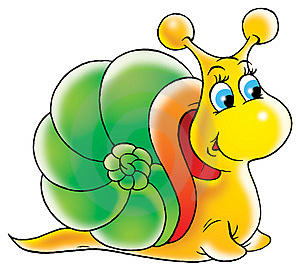 17. – 21. 9. 2018Pondělí	přesnídávka	houska, paštiková pom., čaj, b. káva, zelenina		(1,7)		polévka	žampionová							(1,7,9)		oběd		poděbradské maso na paprice, těstoviny čaj			(1,7)		svačina	čokokuličky, čaj, mléko, ovoce				(1,7)Úterý	přesnídávka	lámankový chléb, vaječná pom., čaj, mléko, ovoce		(1,3,7,11)		polévka	zeleninová, šumavské perličky				(1,9)		oběd		pečené kuře, brambor, zelný salát, džus			 (7)		svačina	rohlík, máslo, čaj, mléko, zelenina				(1,7)	Středa	přesnídávka 	houska, pom. z tresčích jater, čaj, kakao, ovoce		(1,4,7) 		polévka	hrstková							(1,7,9)		oběd		bramborové šišky s mákem, čaj				(1)		svačina	lámankový chléb, pom. máslo, čaj, mléko, zelenina		(1,7,11)Čtvrtek	přesnídávka	rohlík, medové máslo, čaj, mléko, ovoce			(1,7)		polévka	norská s krutony						(1,3,7,9)		oběd		vepřové na kmíně, rýže, čaj					(1)		svačina	sýrový rohlík, čaj, mléko, zelenina				(1,7)Pátek	přesnídávka	veky, sýrová pom., čaj, koktejl, zelenina			(1,7)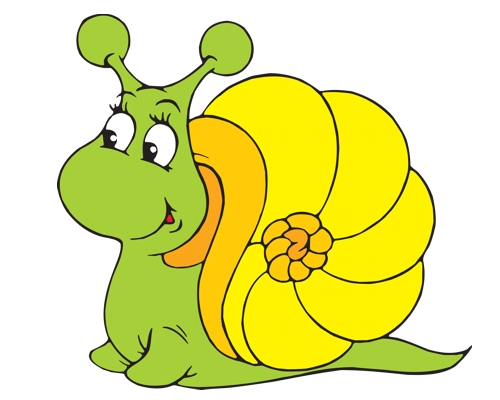 		polévka	vývar se zeleninou a játr. nočky				(1,3,7,9)		oběd		těstoviny se šunkou  brokolicí, sýr, čaj			(1,7)		svačina	croissant s nutelou, čaj,  mléko, ovoce			(1,7)změna vyhrazena